УКАЗГУБЕРНАТОРА ВЛАДИМИРСКОЙ ОБЛАСТИО ГЕРАЛЬДИЧЕСКОЙ КОМИССИИ ПРИ ГУБЕРНАТОРЕВЛАДИМИРСКОЙ ОБЛАСТИВ соответствии с Законом Владимирской области от 14.08.2001 N 62-ОЗ "Устав (Основной Закон) Владимирской области" и в целях содействия проведению единой государственной политики в области геральдики на территории Владимирской области, упорядочения и активизации деятельности по созданию и использованию официальных символов на территории Владимирской области, а также сохранения и развития исторических традиций постановляю:(в ред. Указа Губернатора Владимирской области от 24.03.2023 N 105)1. Создать геральдическую комиссию при Губернаторе Владимирской области.2. Утвердить Положение о геральдической комиссии при Губернаторе Владимирской области согласно приложению.(п. 2 в ред. Указа Губернатора Владимирской области от 07.03.2019 N 41)3. Контроль за исполнением настоящего Указа оставляю за собой.(п. 3 в ред. Указа Губернатора Владимирской области от 07.03.2019 N 41)4. Настоящий Указ вступает в силу со дня его официального опубликования.И.о. Губернатора областиА.В.КОНЫШЕВВладимир5 августа 2014 годаN 48Приложениек УказуГубернатораВладимирской областиот 05.08.2014 N 48ПОЛОЖЕНИЕО ГЕРАЛЬДИЧЕСКОЙ КОМИССИИ ПРИ ГУБЕРНАТОРЕВЛАДИМИРСКОЙ ОБЛАСТИI. Общие положения1.1. Геральдическая комиссия при Губернаторе Владимирской области (далее - Комиссия) является совещательным и консультативным органом, образованным в целях содействия проведению единой государственной политики в области геральдики на территории Владимирской области.1.2. Комиссия в своей деятельности руководствуется Конституцией Российской Федерации, федеральными конституционными законами, федеральными законами, указами и распоряжениями Президента Российской Федерации, постановлениями и распоряжениями Правительства Российской Федерации, Уставом Владимирской области, законами Владимирской области, указами Губернатора Владимирской области и постановлениями Правительства Владимирской области, а также настоящим Положением.II. Основные задачи Комиссии2.1. Основными задачами Комиссии являются:- осуществление взаимодействия с Геральдическим советом при Президенте Российской Федерации;- участие в подготовке проектов нормативных правовых актов Владимирской области в области геральдики;- рассмотрение проектов официальной символики, представленных исполнительными органами Владимирской области или органами местного самоуправления Владимирской области, на предмет их соответствия исторической достоверности и нормам геральдики;- подготовка и представление Губернатору Владимирской области информации о состоянии дел в области геральдики на территории области;- сотрудничество с организациями, деятельность которых связана с решением вопросов геральдики;- изучение российского и международного опыта в области геральдики;- распространение информации об официальных символах Владимирской области, органов государственной власти Владимирской области, органов местного самоуправления.III. Обеспечение деятельности Комиссии3.1. Для осуществления возложенных на нее задач Комиссия имеет право:- запрашивать и получать в установленном порядке необходимую информацию от органов государственной власти, органов местного самоуправления, организаций независимо от их организационно-правовой формы и формы собственности, находящихся на территории Владимирской области;- информировать органы государственной власти Владимирской области, органы местного самоуправления о выявленных фактах несоответствия действующему законодательству и геральдическим правилам изданных ими нормативных правовых актов;- консультировать должностных лиц и организации, указанные в настоящем Положении, по вопросам геральдики, а также давать разъяснения соответствующих правовых норм в пределах своей компетенции;- заслушивать на своих заседаниях информацию представителей органов государственной власти Владимирской области, органов местного самоуправления, иных организаций и должностных лиц по вопросам, относящимся к компетенции Комиссии;- привлекать к работе Комиссии с правом совещательного голоса необходимых специалистов.3.2. Непосредственное обеспечение деятельности Комиссии осуществляет управление государственной службы и кадровой политики Администрации Губернатора Владимирской области.3.3. Материально-техническое и информационное обеспечение деятельности Комиссии осуществляют соответствующие структурные подразделения Администрации Губернатора Владимирской области.IV. Состав и организация работы Комиссии4.1. Состав Комиссии утверждается распоряжением Губернатора Владимирской области и состоит из председателя Комиссии, заместителя председателя, ответственного секретаря и членов Комиссии, деятельность которых осуществляется на общественных началах.4.2. Председатель Комиссии:- руководит работой Комиссии и несет персональную ответственность за выполнение возложенных на Комиссию задач;- утверждает планы работы Комиссии;- принимает решение о проведении заседания Комиссии;- определяет место и время проведения заседаний Комиссии и утверждает повестку дня;- дает поручения ответственному секретарю и членам Комиссии;- подписывает протоколы заседаний, решения и иные документы Комиссии;- председательствует на заседаниях Комиссии.4.3. Заместитель председателя Комиссии:- исполняет обязанности председателя Комиссии в его отсутствие;- выполняет поручения председателя.4.4. Секретарь Комиссии:- обеспечивает подготовку планов работы, формирует повестку дня заседания Комиссии, организует подготовку материалов к заседаниям, а также проектов решений Комиссии;- информирует членов Комиссии о месте и времени проведения очередного заседания, обеспечивает их необходимыми справочно-информационными материалами;- оформляет протоколы заседаний Комиссии;- осуществляет контроль за ходом выполнения принятых решений Комиссии.4.5. В случае отсутствия секретаря Комиссии его обязанности могут быть возложены председателем Комиссии на другого члена Комиссии.4.6. Заседания Комиссии проводятся по мере необходимости.4.7. Заседание Комиссии правомочно, если на нем присутствует более половины ее состава.4.8. Решения Комиссии носят рекомендательный характер и принимаются простым большинством голосов от числа членов, участвующих в ее заседании.4.9. Заседание Комиссии оформляется протоколом, который подписывают председатель и секретарь. В случае участия в заседании Комиссии представителей органов государственной власти и органов местного самоуправления решения Комиссии направляются в соответствующие органы государственной власти и органы местного самоуправления.Приложение N 2к УказуГубернатораВладимирской областиот 05.08.2014 N 48СОСТАВГЕРАЛЬДИЧЕСКОЙ КОМИССИИ ПРИ ГУБЕРНАТОРЕВЛАДИМИРСКОЙ ОБЛАСТИИсключен. - Указ Губернатора Владимирской области от 07.03.2019 N 41.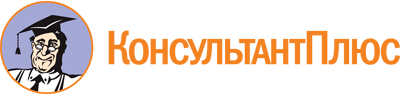 Указ Губернатора Владимирской области от 05.08.2014 N 48
(ред. от 24.03.2023)
"О геральдической комиссии при Губернаторе Владимирской области"
(вместе с "Положением о геральдической комиссии при Губернаторе Владимирской области")Документ предоставлен КонсультантПлюс

www.consultant.ru

Дата сохранения: 10.06.2023
 5 августа 2014 годаN 48Список изменяющих документов(в ред. Указов Губернатора Владимирской областиот 28.08.2014 N 54, от 18.10.2016 N 92, от 24.11.2016 N 108,от 07.03.2019 N 41, от 24.03.2023 N 105)Список изменяющих документов(в ред. Указа Губернатора Владимирской областиот 24.03.2023 N 105)